LESSON 14 – FROM PROMISE ROAD TO KINGDOM BOULEVARD1 Samuel 8 – 2 Samuel 6THEME: 	To show the foolishness of letting self rule one’s life.“Give us a king to judge us,” said all the elders of Israel. “...Now make us a king to judge us like all the nations” (1 Samuel 8:5).  The Israelites rejected the Lord God as their King.  Samuel warned them about the behavior of their future kings (1 Samuel 8:9-18).  They wanted a king they could see. They wanted a king to fight their battles (1 Samuel 8:20). Foolish Israelites!  They did not understand the mistake that they were making in having sinful humans rule over them (1 Samuel 8:10-22).	Remember our verse about the way of life and the way of death from lesson 1?  “There is a way that seems right to a man, but its end is the way of death” (Proverbs 14:12).  There are many examples in the Bible of those who chose the way of death. Life on earth is about choosing the way of eternal life. It’s also about choosing the right way to serve God here on earth. Today we shall read about two kings- one who chose the way of death, and one who chose the way of life. 	In Acts 13:18 the Apostle Paul explains that God put up with the Israelites’ ways in the wilderness for about forty years. After destroying seven nations in the land of Canaan, God distributed their land as an inheritance. Then He gave them judges until Samuel the prophet. The book of Judges states how they judged problems in Israel. It also describes how they fought to remove Israel from slavery.  All of this took about 450 years (Acts 13:19,20). During that rebellious period, Israel broke the Law and they worshiped idols. By demanding human kings to rule over them, Israel sinned even more.	Israel’s first king was King Saul from the tribe of Benjamin (1 Samuel 9:1-2). He was tall and handsome. The Israelites were pleased, and they shouted, “Long live the king!” (1 Samuel 10:24). But God was not pleased when He saw the heart of Saul. Saul’s actions proved what was in his heart (1 Samuel 13).	Notice on your chart that there is a turn in the road where PROMISE ROAD becomes KINGDOM BOULEVARD. 	When King Saul began to reign, he led the people against their enemies the Philistines. However, the Israelites were afraid (1 Samuel 13:5-15). King Saul knew that only the prophet Samuel could do the burnt offering and the peace offering. But King Saul decided to do it himself. As soon as he finished offering the burnt offering, Samuel came. Samuel said, “You have done foolishly; … your kingdom shall not continue. The LORD has sought for Himself a man after His own heart…” (1 Samuel 13:13-14). Furthermore, King Saul disobeyed God after the battle with the Amalekites (descendents of Esau). God said, “...utterly destroy all that they have, and do not spare them” (1 Samuel 15:3).  Yet, King Saul did not destroy everything as he had been commanded (1 Samuel 15:1-21). Therefore, God rejected Saul from being king of Israel (1 Samuel 15:22-35).God chose another man after His own heart as He had promised (1 Samuel 16:7). Samuel anointed David as king over Israel (1 Samuel 16:12-13).  David also became Saul’s armour bearer (1 Samuel 16:21). God was pleased when He saw David’s heart.  David’s actions proved what was in his heart (1 Samuel 17:45-47).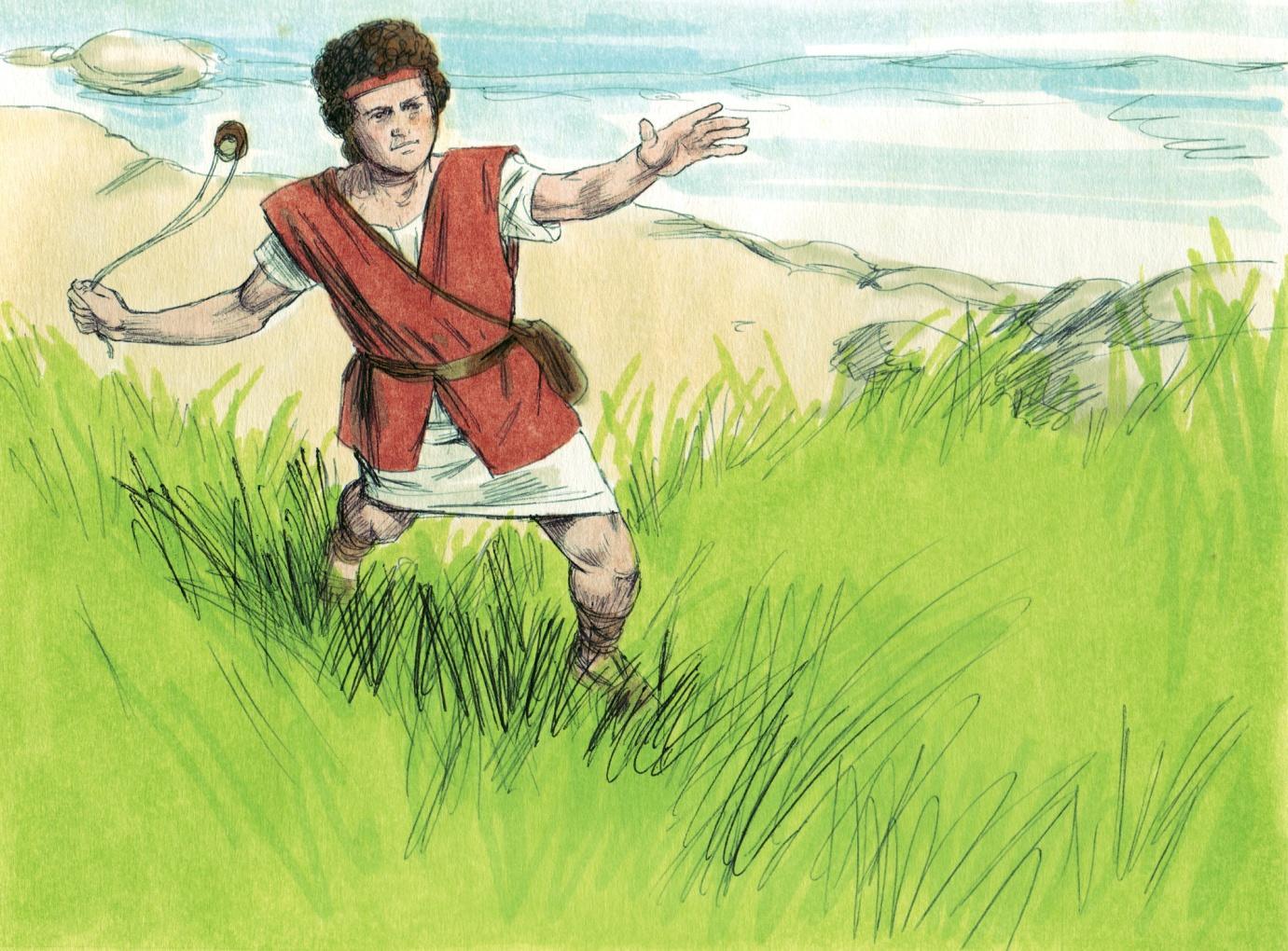        				  		  Source: Sweet Publishing - for illustration purposes of 1 Samuel 17:49 onlyFirst Samuel 17 describes how David killed the giant Goliath who was the champion of the Philistines. David was brave, humble, loyal, and a man of faith who gave all the glory to God (1 Samuel 17:34-47). King Saul was envious of David, and he did not want to give his throne to him. In fact, King Saul tried to kill David (1 Samuel 18:1-14). Although David had to run for his life for several years, God kept him safe.David had chosen the way of faith to serve God. However, King Saul continued to disobey God. He was afraid that the Philistines would defeat the Israelites. So he asked a pagan woman who practiced witchcraft for advice (1 Samuel 28:7-19). King Saul broke the law mentioned in Leviticus 19:31. King Saul had chosen the way that seemed right to man but it proved to be the way of death (1 Samuel 26:21).After King Saul’s death, King David reigned for forty years (2 Samuel 5:4). King Saul had also been king over Israel for forty years (Acts 13:21). After two years, King Saul was rejected as king in a spiritual sense, while he continued to be a king in a national sense (1 Samuel 13:1, 15:23). David was thirty years old when he became king (2 Samuel 5:4).  Saul’s son Jonathan attacked the Philistines’ headquarters in the beginning of his father’s reign (1 Samuel 13:3). He must have been at least twenty years old at that time (Numbers 1:3). Thus, Jonathan was about thirty years old when David was born. If David was fifteen years old when he killed Goliath, Jonathan was forty-five years old when they became friends (1 Samuel 20). Jonathan was one of the most righteous men on earth. Although he was next in line to his father’s throne, Jonathan accepted the word of God that David was to be the next king.  His father Saul never accepted it. Other men would have killed for the chance to be king. Jonathan honored God, and he gave the throne to David. Jonathan and David were spiritual-minded, and they were best friends who cared for each other.King Saul symbolizes the old self-nature. King David symbolizes the new spiritual nature. We all should trust the Lord Jesus Christ as our personal Saviour.  Christ became for us wisdom from God (1 Corinthians 1:30), and His name is Wonderful Counselor (Isaiah 9:6). Proverbs 12:15 states, “The way of a fool is right in his own eyes, but he who heeds counsel is wise.”As King Saul tried to kill David several times, the old self-nature is always trying to destroy the new spiritual nature. Are you going to be foolish or wise? Christ wants to be your Wonderful Counselor. It is wise to obey Him.MEMORY VERSE: “The way of a fool is right in his own eyes, but he who heeds counsel is wise” (Proverbs 12:15).LESSON 14 – WORKSHEETWhy is THE HIGHWAY OF LIFE now called KINGDOM HIGHWAY? 1 Samuel 8:5-6. _____________________________________________________________________.	What were Saul’s three greatest mistakes as king of Israel?1 Samuel 13:13 _________________________________________________________ ______________________________________________________________________1 Samuel 15:23 _________________________________________________________ ______________________________________________________________________1 Samuel 28:7__________________________________________________________ ______________________________________________________________________What were the three best things about David as king of Israel?1 Samuel 16:7__________________________________________________________ ______________________________________________________________________1 Samuel 17:45 _________________________________________________________ ______________________________________________________________________1 Samuel 18:5__________________________________________________________ ______________________________________________________________________According to Proverbs 12:15, why would you say that Saul was a fool?______________________________________________________________________How can we have wisdom? 1 Corinthians 1:30______________________________________________________________________Write Proverbs 12:15:____________________________________________________ _________________________________________________________________________________________________________________________________________________________________________________________________________________.